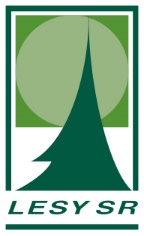 V  súvislosti s certifikáciou správneho obhospodarovania lesov v systéme FSC bol vypracovaný Koncept lesov s veľkým spoločenským významom. Zameriava sa  na identifikáciu a obhospodarovanie lesov, ktoré sú mimoriadne hodnotné z hľadiska ich environmentálnych, ekologických, sociálnych a kultúrnych funkcií.Výber lesov s vysokým spoločenským významom sa opiera o postupy stanovené v Návrhu metodiky pre identifikáciu, obhospodarovanie a monitoring lesov s vysokým spoločenským významom, ktorú vypracovali organizácie FSC Slovensko a A projekt n.o., v roku 2009 v rámci projektu „Manažment lesov s vysokou ochranárskou hodnotou“. Na území OZ Trenčín boli v roku 2009 vytipované lesné porasty, ktoré spĺňali kritéria pre zaradenie lesov do jednotlivých kategórií lesov s vysokým spoločenským významom. V každom roku je vykonaná aktualizácia údajov lesných porastov zaradených do jednotlivých kategórií lesov s vysokým spoločenským významom. Aktualizácia sa týka:zmeny značenia lesných porastov podľa nových PSoL zhodnotenia opodstatnenosti zaradenia lesných porastov do jednotlivých kategórií.  Údaje po aktualizácii k 31.12.2020Uvedené lokality spĺňajú kritéria pre zaradenie lesov do jednotlivých kategóriíKategória 1: Globálne, regionálne a národne významné územia z hľadiska biologickej rozmanitostiChránené územia Z územia  ktoré obhospodaruje OZ Trenčín sem patria nasledujúce chránené územia:Národná prírodná rezervácia JavorníčekNárodná prírodná rezervácia Tematínska lesostepNárodná prírodná rezervácia RokošNárodná prírodná rezervácia Čachtický hradný vrchPrírodná rezervácia Veľká JavorinaPrírodná rezervácia Turecký vrchPrírodná rezervácia PreliačinaPrírodná rezervácia Žihľavník – BaskéPrírodná rezervácia Omšenská BabaPrírodná rezervácia Pod HomôľkouPrírodná rezervácia Jankov vŕšokPrírodná rezervácia UdrinaPrírodná rezervácia Kňaží stôlPrírodná rezervácia ŽrebíkyPrírodná rezervácia JedliePrírodná rezervácia PlešivecPrírodná rezervácia Kňaží vrchPrírodná pamiatka GrúňPrírodná pamiatka PrepadliskoPrírodná pamiatka Biely vrchPrírodná pamiatka Jelenská jaskyňaPrírodná pamiatka Malostankovské vresoviskoVýmera: 1323,29ha Územia s výskytom zriedkavých, vzácnych a ohrozených druhovZoznam porastov:hlaváčik jarný (Adonis vernalis L.) – LHC Kočovce – LHC Nové Mesto nad Váhom sivuľka chlpatá (Aethionema saxatile (L.) W. T. Aiton) - LHC Vestenice cesnak guľovitý (Allium rotundum L.) - LHC Vestenice červenohlav ihlanovitý (Anacamptis pyramidalis (L.) Rich.) – LHC Kočovce, LHC Kšinná prilbovka červená (Cephalanthera rubra (L.) Rich.) – LHC Slatina na Bebravou , LHC Vestenice  LHC Uhrovec , prilbovka biela (Cephalanthera damasonium (Mill.) Druce) – LHC Slatina na Bebravou LHC Kšinná  LHC Vestenice LHC Uhrovec koralica lesná (Corallorhiza trifida Châtel.) – LHC Opatová , LHC Slatina na Bebravou lykovec voňavý (Daphne cneorum L.) – LHC Kočovce  klinček včasný pravý (Dianthus praecox subsp. Praecox) – LHC Kočovce  kruštík drobnolistý – (Epipactis microphylla (Ehrh.) Sw.) – LHC Slatina na Bebravou, LHC Vestenice  LHC Uhrovec  kruštík rožkatý (Epipactis muelleri Godfery) – LHC Slatina na Bebravou, LHC Vestenice kruštík úzkopyskový (Epipactis leptochila (Godfery) Godfery) - LHC Slatina na Bebravou kruštík Tallosov (Epipactis tallosii Molnár et Robatsch) – LHC Nové Mesto n/Váhom devätorka rozprestretá (Fumana procumbens (Dunal) Gren. et Godr.) LHC Kšinná, LHC Vestenice  smrečinec plazivý (Goodyera repens (L.) R. Br.) - LHC Slatina na Bebravou jazýčkovec jadranský (Himantoglossum adriaticum H. Baumann) - LHC Uhrovec podkovka ľúba (Hippocrepis emerus (L.) Lassen) – LHC Nové Mesto n/Váhom žerušník skalný (Hornungia petraea (L.) Rchb.) – LHC Kočovce modruška pošvatá (Limodorum abortivum (L.) Sw.) – LHC Kočovce LHC Drietoma, LHC Slatina na Bebravou LHC Uhrovec hniliak holý (Monotropa hypophegea Wallr.) - LHC Slatina na Bebravou , LHC Kšinná, LHC Vestenice hmyzovník včelovitý (Ophrys apifera Huds) - LHC Slatina na Bebravou hmyzovník holubyho (Ophrys holubyana András.) – LHC Opatová , LHC Slatina na Bebravou vstavač trojzubý (Orchis tridentata Scop.) – LHC Nové Mesto nad Váhom vemeník zelenkastý (Platanthera chlorantha (Cust.) Rchb.) - LHC Slatina na Bebravou poniklec veľkokvetý (Pulsatilla grandis Wender.) – LHC Kočovce , LHC Vestenice devätorníkovec sivý (Rhodax canus (L.) Fuss) - LHC Slatina na Bebravou LHC Kšinná , LHC Vestenice vŕba rozmarínolistá (Salix rosmarinifolia L.) – LHC Luborča kavyľ drsnosteblový (Stipa eriocaulis Borbás) - LHC Slatina na Bebravou kavyľ Ivanov (Stipa joannis Čelak.) – LHC Kočovce, LHC Slatina na Bebravou kavyľ pôvabný (Stipa pulcherrima K. Koch) – LHC Kočovce LHC Nové Mesto n/Váhom, LHC Slatina na Bebravou kavyl tenkolistý (Stipa tirsa Stev.) – LHC Kočovce valeriána celistvolistá (Valeriana simplicifolia (Rchb.) Kabath.) – LHC Luborča LHC Kšinná mlok bodkovaný (Triturus vulgaris) sokol sťahovavý (Falco peregrinus) dudok chochlatý (Upupa epops)Výmera: 483,91 haÚzemia s výskytom endemických druhovNa území  ktoré obhospodaruje OZ Trenčín bol identifikovaný nasledujúci druh:Poniklec prostredný  (Pulsatilla subslavica, Futák ex. Goliášová)Výmera:       0,82 ha1.4. Územia dôležité z pohľadu významnej sezónnej koncentrácie druhov.       Na území OZ Trenčín neboli vytipované.Kategória 3: Lesy so zriedkavými, ohrozenými a vzácnymi ekosystémami3.1 Zriedkavé, ohrozené a vzácne biotopy       Biotop  Ls 1.3 Podhorské jaseňovo jelšové lužné lesy       Zoznam lesných porastov: LHC Opatová 398, 401       Biotop Ls 4 Lipovo-javorové sutinové lesy       Zoznam porastov: LHC Opatová 214 – skalnatá časť na JV okraji, 379 skalnatá časť, 404 A, 404 B, 409 –            SV skalnatá časť, 422, 428 skalnatá časť, 429 A, 429 B, 466, 481       Biotop  Ls 6.2 Reliktné vápnomilné a smrekovcové lesy       Zoznam lesných porastov:  LHC Opatová 220 - skalnatá časť s borovicou       Celková výmera: 66,17 ha3.2 Pralesy a prírodné lesy s charakterom pralesa      Na území OZ Trenčín neboli vytipované.   3.3 Lesy s prirodzeným výskytom tisa obyčajného       Zoznam porastov:       LHC Opatová LHC Kšinná        Výmera: 100,89 haKategória 4: Lesy s významnou pôdoochrannou a hydrickou funkciou4.1 	Lesy s významnou pôdoochrannou funkciou       	Zoznam porastov:       	LHC Ľuborča - porasty 1, 41B, 66, 145C, 145D, 149 A, 262A, 274B,        	LHC Trenčianske Stankovce - porasty 14, 15, 16A, 16B, 17, 264, 356B, 471C,482,LHC Opatová - porasty 20, 25, 26, 27, 28, 29, 30A, 30B, 31, 32, 33, 34, 35A, 35B, 41, 42, 55, 57, 58, 59, 60, 61, 64, 66, 71, 213A, 213B, 217, 219, 220, 223, 225, 229A, 229B, 229C, 231A, 231B, 232, 233A, 233B, 235A, 235B, 241, 242, 247A, 247B, 247C, 267 D, 269A, 269B,  270, 271, 273, 274A, 274B, 283, 285A, 285B, 285C, 288, 369A, 369B, 374, 378A, 378B, 379, 384A, 384B, 392A, 392B, 404A, 404B, 409, 413, 415, 422B, 429A, 429B, , 466, 481,LHC Patrovec – porasty 9, 26, 30C, 32,34, 78, 165, 168, 250, 268, 269, 301, 306A-306B,309, 313A, 313B, 315, 319A, 319B,331, 337, 338A, 338B, 344, 360, 386, 389, 391, 395, 459, 480, 486  492- 494, 500, 506A-506B,517B-521,555B, 590B,591A-595D, 597, 599, 600, 601, 602, 604, 605B, 605C, 607, 610, 611A-612B, 636B,636C, 638A, 650A-650C, 652, 657A-660, 661, 676A, -677, 681A, 681B,  691, 693, 697A, 697B, 703,  704-705, 707, 717, 726,737A-737B,754, 760A-760B,763,773A,B,781, 801, 802, 803-809 LHC Drietoma – porasty 1A, 1B, 28, 35A, 167-171, 193, 313A-313C, 335, 337, 369, 376A,  376B, 376C, 376D, 394A 394B, 401A-402A,  410, 421, 430, 447,LHC Dolná Súča – porasty 67A, 67B, 207, 210, 230A,236, 242, 286A, 286B, 298, 316, 319-  320BLHC Nové Mesto nad Váhom – porasty 3, 4, 5A, 5B, 8, 13, 28, 30, 39, 40, 41, 42, 44A,44B,  75A, 75B, 75C, 76, 77, 78, 79A,B 81A, 83, 88, 215, 286, 367, 372, 374, 375, 378A,B, 380, 381, 382, 393,394, 398A,B, 402A, 402B, 403, 410, 411, 413, 415, 417, 430, 447, 449, 452B, 575, 578, 579A, 579B, 583,  586, 587,  593, 598, 611, 616A,B, 618, 620, 621, 622, 652C, 699, 745, 752A, 760, 761, 764A, 764B, 765,793B,794LHC Stará Turá – porasty 160, 161B, 162A, 166A, 166B, 168A, 168B, 168C, 173A, 173B, 173C, 174,175, 176, 191A, 	191B, 203, 204, 205, 208, 209, 210, 211, 212 213, 214A,B,C, 215A, 233, 238A, 238C, 239, 241, 242A, 243A, 244, 245, 246, 247A, 247B, 248A, 248B, 249, 250,251, 252,  253, 256, 257, 258A, 258B, 259A, 259B, 260, 261, 262, 263A, 263B, 264A,B 264C, 266A, 266B, 266C, 267B, 269A, 269B, 271, 272, 274,276, 278B, 279B, 280A, 281, 282, 285A, 285B, 286, 287, 298A, 298B, 302, 305, 306, 307B, 308, 309, 314, 316, 320B, 322A, 322B, 323B, 327, 328, 330A, B, 331A, 331B, 353B, 357, 366, 367, 369, 371B, 372, 374, 378B, 379, 381, 382C, 386, 392, 393, 394, 395, 396A,B- 397, 402C, 404, 405A, 408B, 410B, 411, 413, 414, 415A, 415B, 416, 417, 419A, 419B, 420, 421, 422, 425, 426B, 427A, 428, 429, 430, 431A, 431B, 432, 433, 434, 435, 436A, 436B, 436C, 436D, 436E, 437, 438A, 438B, 439, 441, 453, 476, 480A, 480B, 481, 482, 483, 484A, 484B, 485A, 486, 488A, 488B, 489A, 489B, 490, 491, 492, 493, 494, 495, 496, 497A, 497B, 498, 499A, 499B  LHC Kočovce – porasty 6,7C, 9, 10, 11, 12B, 33A, 33C, 40B, 44D, 43D, 49A, 53A, 53B, 53C, 53D, 55A, 55B, 55C, 55D, 56A, 56B, 56C, 59, 60,62A, 62B, 66, 67, 68, 69A, 69B, 70A, 70B, 72B, 72C, 73B, 74C, 90, 91B, 93, 95A, 95B, 95C, 96A, 96B, 96C, 98A, 98B, 99, 100, 101A, 101B, 102A, 102B, 102C, 105B, 106A, 106B, 107A, 107B, 109B, 111, 112, 113A 116B, 116C, 116E, 117, 126, 130A, 130B, 131, 133, 134, 135A, 135B, 136A, 136B, 137A, 137B, 138A, 138B, 139, 144, 146, 149A, 149B, 149C, 151A, 151B, 152, 154, 155A, 155B, 155C, 155D, 156A, 156B, 156C, 174A, 174B, 178, 209, 214A, 214B, 214C, 214D, 290A, 290B, 291, 292, 293, 294, 295, 296, 297A, 297B, 297C, 298A, 298B, 299, 300A, 300B, 301A, 301B, 302, 303A, 303B, 304A, 304B, 307, 341A, 341B, 341C, 344A, 344B, 344C, 344D, 353A, 353B, 353C, 353D, 356A, 356B, 362A, 362B, 362C, 362D, 366, 371A, 371B, 371C, 371D, 371E, 390A, 390B, 397, 399, 400A, 400B, 400C, 402, 422A, 422B, 422C, 422D, 464A, 484A, 502, 506A, 506B, 505A, 515A, 515B, 516, 517, 518, 519, 520, 521, 525, 526, 527, 636C, 647B, 648A, 654, 656, 657, 660, 663, 666, 668, 669, 686, 689C, 696, 697, 674, 703, 710, 719, 720, 721, 725, 729, 730, 736, 739, 741B, 743A, 743C, 744, 750, 757, 761, 790A, 810B, 830, 831A, 832, 834, 837A, 837B, 839B, 856B, 856C, 872, 873, 875, 878, 879B, 886, 888, 889LHC Kšinná – porasty 1C, 2B, 2C, 2D, 2E, 3B, 25, 40, 64, 66A, 66B, 67, 68, 69, 79, 71, 80, 81A, 81B, 82A, 82B, 83A, 83B, 90A, 98, 100, 102, 124, 257, 264A, 267, 273A, 275, 279A, 281A, 292A, 289B, 293, 294, 295, 296, 299, 300, 308, 338, 339A, 339B, 346A, 346B, 346C, 347, 358, 366A, 440, 440B, 440C, 441, 445A, 450A, 451A, 459,LHC Uhrovec – porasty 133A, 133B, 138, 139, 140, 141, 142, 143, 144, 145A, 145B, 146, 155, 157, 160, 173A, 227A, 227B, 229, 232, 233,283 – 286, 287, 288,290,  392, 393, 396, 397, 419LHC Slatina nad Bebravou – porasty 67B, 125B, 128A, 128B,  146, 151A, 151B, 155A, 156A, 156B, 158A, 158B, 159, 161, 165A, 165B, 169, 170, 176A, 176B, 177A, 177B, 178, 183A, 183B, 184,  189A, 189B, 194, 195, 197, 198, 199, 200,  201A, 202A, 203, 208, 211A, 211B, 211C, 211D, 215, 214, 218, 219, 220, 223A, 223B, 224, 225A, 225B, 227, 239, 242, 246A, 246B, 246C, 247, 250, 251, 257, 258A, 258B, 259, 266A, 266B,  267A,  274A, 274B, 279, 286, 287A, 288,  312A, 312B, 313, 315, 316, 318, 319, 321, 322A, 322B, 324, 325, 327A, 327B, 339, 340A, 346,  347, 349A, 349B,  353A, 353B, 359, 367, 368A, 369A, 369B, 370A, 370B, 370C, 370D, 372A, 372B, 373, 374A, 375, 381A,  381B,  382A, 383, 384A, 384B, 385, 386A, 386B, 387, 388, 389A, 391A, 392A, 393, 394A, 394B, 395A, 395B,  396A, 396B, 397A, 397B, 398A, 398B, 399, 401A, 401B, 401C, 402A,  402B, 403A, 403B, 405, 406A, 406B, 407A, 407B,  407C, 408A, 408B, 412, 413, 414, 415, 416A, 416B,  416C, 420, 421, 422A, 422B, 423A, 423B,  424A, 424B, 425A, 425B, 426A, 426B, 428A, 428B, 429A, 429B, 430, 431, 432, 436,   437, 460, 478A, 478B, 481, 493A, 493B, 493C, 496A, 496B, 499A, 499B, 507, 516A, 517A, 517B, 518, 520B, 525A, 558, 585A, 585B, 587A, 587B, 588A, 588B, 591, 647A, 647B, 648, 653A, 653B, 654, 655A,655B, 656, 657, 658, 660, 661A, 664, 666, 667,  668, 669, 670, 671, 673A, 673B,  674, 675,  676A, 676B,  677, 678A, 678B, 679, 682, 684, 685, 686A, 686B, 687, 688A, 689, 690A, 690B, 690C, 690D,  691, 692A, 692B, 696A, 696B, 698, 699 LHC Vestenice – porasty 299, 301A,  350 399, 405, 406, 414, 420, 421, 422, 429A, 429B, 494C, 509, 523A, 523BVýmera: 7259,24 ha4.2 Lesy s významnou hydrickou funkciou       Zoznam porastov:       LHC Drietoma - porast 1A,       LHC Nové Mesto nad Váhom - porasty 413, 705,       LHC Stará Turá – porast 269A       Výmera: 14,42 haKategória 5: Lesy veľmi významné z hľadiska plnenia základných životných potrieb miestnych komunítNa území OZ Trenčín neboli vytipované žiadne lesy, ktoré by spĺňali definíciu tejto kategórie.Kategória 6: Lesy významné pre miestne komunity z hľadiska sociálnych a tradičných kultúrnych hodnôt6.1. Lesy s preferenciou zdravotno-hygienického využívaniaZoznam porastov:LHC Opatová - porasty 211, 212A, 212 B, 214, 215, 216 B, 218, 221, 222A, 222 B, 224 A, 224 B, 226, 227, 228, 230 A, 230B, 230 C, 234 A, 234 B, 239, 240, 243, 244, 245, 246, 262 A, 263, 264, 268 A, 268 B, 272 A, 272B, 272C, 272D, 272 E, 275A, 275B, 275C, 275D, 276A, 276B, 276C, 322A, 334Výmera: 148,31 ha6.2. Lesy s preferenciou rekreačného využívania Na území OZ Trenčín neboli vytipované žiadne lesy, ktoré by spĺňali definíciu tejto kategórie.6.3. Historicky, kultúrne a nábožensky významné územia Kaplnka svätého Huberta – LHC Ľuborča - porast 200APrírodná pamiatka Haluzická tiesňava – LHC Nové Mesto nad Váhom - porast 44AZáklady kostola stará Opatová – LHC Opatová – porast 399Výmera: 13,88 ha Aktualizácia k 31.12.2020